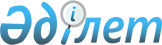 О присвоении республиканскому государственному предприятию на праве хозяйственного ведения "Костанайский государственный педагогический университет" Министерства образования и науки Республики Казахстан имени Умирзака СултангазинаПостановление Правительства Республики Казахстан от 16 ноября 2018 года № 754.
      В соответствии с подпунктом 4-1) статьи 10 Закона Республики Казахстан от 8 декабря 1993 года "Об административно-территориальном устройстве Республики Казахстан", постановлением Правительства Республики Казахстан от 5 марта 1996 года № 281 "Об утверждении Правил присвоения наименования аэропортам, портам, железнодорожным вокзалам, железнодорожным станциям, станциям метрополитена, автовокзалам, автостанциям, физико-географическим и другим объектам государственной собственности на территории Республики Казахстан, а также переименования, уточнения и изменения транскрипции их наименований и присвоения собственных имен лиц государственным юридическим лицам, юридическим лицам с участием государства" (САПП Республики Казахстан, 1996 г., № 11, ст. 81) Правительство Республики Казахстан ПОСТАНОВЛЯЕТ:
      1. Присвоить республиканскому государственному предприятию на праве хозяйственного ведения "Костанайский государственный педагогический университет" Министерства образования и науки Республики Казахстан имя Умирзака Султангазина.
      2. Утратил силу постановлением Правительства РК от 19.08.2022 № 581.


      3. Настоящее постановление вводится в действие со дня его подписания и подлежит официальному опубликованию.
					© 2012. РГП на ПХВ «Институт законодательства и правовой информации Республики Казахстан» Министерства юстиции Республики Казахстан
				
      Премьер-МинистрРеспублики Казахстан 

Б. Сагинтаев
